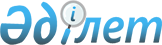 "Қазақстан Республикасында уақытша болатын шетелдіктер мен азаматтығы жоқ адамдарды тіркеу" мемлекеттік қызмет стандартын бекіту туралы
					
			Күшін жойған
			
			
		
					Қазақстан Республикасы Үкіметінің 2009 жылғы 14 желтоқсандағы № 2105 қаулысы. Күші жойылды - Қазақстан Республикасы Үкіметінің 2014 жылғы 19 ақпандағы № 113 қаулысымен

      Ескерту. Күші жойылды - ҚР Үкіметінің 19.02.2014 № 113 қаулысымен (алғашқы ресми жарияланған күнінен кейін күнтізбелік он күн өткен соң қолданысқа енгізіледі).      Ескерту. Тақырыпқа өзгерту енгізілді - ҚР Үкіметінің 2011.02.28 № 197 (алғашқы ресми жарияланғанынан кейін күнтізбелік он күн өткен соң қолданысқа енгізіледі) Қаулысымен.      Қазақстан Республикасының 2008 жылғы 4 желтоқсандағы Бюджет кодексінің 34-бабына және «Әкімшілік рәсімдер туралы» Қазақстан Республикасының 2000 жылғы 27 қарашадағы Заңының 9-1, 15-2-баптарына сәйкес Қазақстан Республикасының Үкіметі ҚАУЛЫ ЕТЕДІ:

      Ескерту. Кіріспе жаңа редакцияда - ҚР Үкіметінің 2011.02.28 № 197 (алғашқы ресми жарияланғанынан кейін күнтізбелік он күн өткен соң қолданысқа енгізіледі) Қаулысымен.



      1. Қоса беріліп отырған «Қазақстан Республикасында уақытша болатын шетелдіктер мен азаматтығы жоқ адамдарды тіркеу» мемлекеттік қызмет стандарты бекітілсін.

      Ескерту. 1-тармаққа өзгерту енгізілді - ҚР Үкіметінің 2011.02.28 № 197 (алғашқы ресми жарияланғанынан кейін күнтізбелік он күн өткен соң қолданысқа енгізіледі) Қаулысымен.



      2. Осы қаулы алғаш рет ресми жарияланғаннан кейін он күнтізбелік күн өткен соң қолданысқа енгізіледі.      Қазақстан Республикасының

      Премьер-Министрі                           К. Мәсімов

Қазақстан Республикасы    

Үкіметінің         

2009 жылғы 14 желтоқсандағы 

№ 2105 қаулысымен     

бекітілген         «Қазақстан Республикасында уақытша болатын шетелдіктер мен

азаматтығы жоқ адамдарды тіркеу» мемлекеттік қызмет

СТАНДАРТЫ      Ескерту. Стандарт жаңа редакцияда - ҚР Үкіметінің 2011.02.28 № 197 (алғашқы ресми жарияланғанынан кейін күнтізбелік он күн өткен соң қолданысқа енгізіледі) Қаулысымен.      Ескерту. Тақырыпта және мәтінінде «көрсету» деген сөз алып тасталды - ҚР 2011.03.31 N 304 (алғашқы ресми жарияланған күнінен бастап күнтізбелік он күн өткен соң қолданысқа енгізіледі) Қаулысымен. 

1. Жалпы ережелер

      1. Мемлекеттік қызметті Қазақстан Республикасы Ішкі істер министрлігі (бұдан әрі – ІІМ) көші-қон полициясының бөлімшелері және мекенжайлары осы стандартқа 1-қосымшада көрсетілген Астана, Алматы қалаларының және облыстардың ішкі істер департаменттерінің көші-қон полициясы басқармалары (бұдан әрі – ІІД КҚПБ) көрсетеді.



      Мемлекеттік қызмет «Электрондық үкіметтің»: www.egov.kz веб-порталы (бұдан әрі – веб-портал) арқылы да ұсынылады.

      Ескерту. 1-тармақ жаңа редакцияда - ҚР Үкіметінің 23.07.2013 № 734 қаулысымен (алғашқы ресми жарияланғанынан кейін күнтізбелік он күн өткен соң қолданысқа енгізіледі).



      2. Көрсетілетін мемлекеттік қызметтің нысаны: ішінара автоматтандырылған.

      Ескерту. 2-тармақ жаңа редакцияда - ҚР Үкіметінің 23.07.2013 № 734 қаулысымен (алғашқы ресми жарияланғанынан кейін күнтізбелік он күн өткен соң қолданысқа енгізіледі).



      3. Мемлекеттік қызмет:



      1) «Халықтың көші-қоны туралы» 2011 жылғы 22 маусымдағы Қазақстан Республикасы Заңының 6, 8, 9, 48-баптары;



      2) «Шетелдіктердің құқықтық жағдайы туралы» 1995 жылғы 19 маусымдағы Қазақстан Республикасы Заңының 21, 22-баптары;



      3) «Көшіп келушілердің Қазақстан Республикасына келуінің және онда болуының, сондай-ақ олардың Қазақстан Республикасынан кетуінің қағидаларын және Көші-қон бақылауын жүзеге асыру, сондай-ақ Қазақстан Республикасының Мемлекеттік шекарасынан заңсыз өтетін, Қазақстан Республикасының аумағында заңсыз болатын шетелдіктер мен азаматтығы жоқ адамдарды, сондай-ақ Қазақстан Республикасының аумағына келуге тыйым салынған адамдарды есепке алу қағидаларын бекіту туралы» Қазақстан Республикасы Үкіметінің 2012 жылғы 21 қаңтардағы № 148 қаулысымен бекітілген Көшіп келушілердің Қазақстан Республикасына келуінің және онда болуының, сондай-ақ олардың Қазақстан Республикасынан кетуінің қағидаларының 9-тармағы;



      4) Қазақстан Республикасы Үкіметінің 2010 жылғы 20 шілдедегі № 745 қаулысымен бекітілген Жеке және заңды тұлғаларға көрсетілетін мемлекеттік қызметтер тізілімінің 8-тармағы негізінде көрсетіледі.

      Ескерту. 3-тармақ жаңа редакцияда - ҚР Үкіметінің 23.07.2013 № 734 қаулысымен (алғашқы ресми жарияланғанынан кейін күнтізбелік он күн өткен соң қолданысқа енгізіледі).



      4. Мемлекеттік қызмет және мемлекеттік қызмет стандарты туралы толық ақпарат Қазақстан Республикасы Ішкі істер министрлігінің (бұдан әрі - ІІМ) интернет-ресурсында: www.mvd.kz тізбесі осы стандартқа 1-қосымшада көрсетілген облыстардың, Астана, Алматы қалалары ішкі істер департаменттерінің (бұдан әрі - ІІД-нің) «Ішкі істер органдарының қызметі туралы» бөлімде, сондай-ақ көші-қон полициясы бөлімшелерінде орналасқан ресми ақпарат көздері мен стенділерде орналастырылады.



      5. Көші-қон карточкасының «тіркеу» бағанын толтыру не қызметті ұсынудан бас тарту туралы дәйекті жауап көрсетілетін мемлекеттік қызметтің нәтижесі болып табылады.

      Электрондық поштаға немесе жеке не заңды тұлғаның жеке кабинетіне веб-портал арқылы электрондық нысанда өтініш білдірілген кезде байланыс арналары арқылы паспортқа тұтынушыны тіркеу туралы жапсырма қағаз, ол ақпаратты қағаз тасымалдағышқа түсірудің кез келген құралында басып шығарылады не қызмет көрсетуден бас тарту туралы дәлелді жауап жолданады.

      Ескерту. 5-тармаққа өзгеріс енгізілді - ҚР Үкіметінің 23.07.2013 № 734 қаулысымен (алғашқы ресми жарияланғанынан кейін күнтізбелік он күн өткен соң қолданысқа енгізіледі).



      6. Мемлекеттік қызмет Қазақстан Республикасында уақытша болатын шетелдіктер мен азаматтығы жоқ адамдарға (бұдан әрі - тұтынушы) көрсетіледі.



      7. Мемлекеттік қызметті көрсету мерзімдері:



      1) тұтынушы осы стандарттың 11-тармағында көрсетілген қажетті құжаттарды тапсырған сәттен бастап бір жұмыс күні;



      2) тұтынушы жүгінген күні сол жерде көрсетілетін мемлекеттік қызметті алғанға дейін күтудің рұқсат етілген ең ұзақ уақыты - 15 минуттан аспайды;



      3) жүгінген күні тұтынушыға қызмет көрсетудің рұқсат етілген ең ұзақ уақыты - 15 минуттан аспайды;



      4) мемлекеттік қызмет алу үшін веб-портал арқылы электрондық сұрау салу берген сәттен бастап – бір жұмыс күні.

      Ескерту. 7-тармаққа өзгеріс енгізілді - ҚР Үкіметінің 23.07.2013 № 734 қаулысымен (алғашқы ресми жарияланғанынан кейін күнтізбелік он күн өткен соң қолданысқа енгізіледі).



      8. Мемлекеттік қызмет тегін болып табылады.



      9. Мемлекеттік қызмет демалыс күндерінен басқа, аптасына алты күн (дүйсенбі - жұма сағат 9-00-ден 18-00-ге дейін, сағат 13-00-ден 14-30-ға дейінгі түскі үзіліс, сенбіде сағат 9-00-ден 13-00-ге дейін) ұсынылады. Қабылдау кезек тәртібімен, алдын ала жазылусыз және жедел қызмет көрсетусіз жүзеге асырылады.

      Веб-портал арқылы өтініш білдірілген кезде мемлекеттік қызмет тәулік бойы көрсетіледі.

      Ескерту. 9-тармаққа өзгеріс енгізілді - ҚР Үкіметінің 23.07.2013 № 734 қаулысымен (алғашқы ресми жарияланғанынан кейін күнтізбелік он күн өткен соң қолданысқа енгізіледі).



      10. Осы мемлекеттік қызметті көрсететін көші-қон полициясы бөлімшелерінің үй-жайлары ғимараттың бірінші қабатында орналасады, ішкі істер органдарының басқа бөлімшелерінен бөлек, физикалық мүмкіндіктері шектеулі адамдардың кіруіне арналған пандустары бар кіретін есігі, күту залы, құжаттарды толтыруға арналған орындары болады, қажетті құжаттардың тізбесі мен оларды толтыру үлгілері бар стенділермен жарақталады. 

2. Мемлекеттік қызмет көрсету тәртібі

      11. Мемлекеттік қызметті алу үшін шетелдікті не азаматтығы жоқ адамды қабылдайтын жеке және заңды тұлғалар, сондай-ақ осы стандартқа 2-қосымшада көрсетілген санаттардың біріне жататын шетелдіктер:



      1) Қазақстан Республикасына келуге және болуға визасы бар шетелдіктің не азаматтығы жоқ адамның жеке басын куәландыратын жарамды құжатты ұсынады, осы стандартқа 3-қосымшада көрсетілген елдердің азаматтары үшін виза талап етілмейді;



      2) мемлекеттік шекара арқылы өткізу пункттерінде Қазақстан Республикасының Ұлттық қауіпсіздік комитеті Шекара қызметінің лауазымды адамдары беретін шекарадан өткені туралы белгісі бар көші-қон карточкасын;



      3) тіркеу туралы өтінішті ұсынады.

      Қазақстан Республикасында уақытша болуы 6 айдан астам мерзімді құрайтын шетелдіктер мен азаматтығы жоқ адамдарды тіркеу үшін қосымша:



      1) толтырылған екі мекенжайлық келу парағын;



      2) келу парағына толтырылған статистикалық есепке алу талонын;



      3) 35х45 мм мөлшердегі бір фотосурет ұсынылады.



      Веб-портал арқылы мемлекеттік қызмет алу үшін жеке немесе заңды тұлғаның электрондық цифрлық қолтаңбасы пайдаланыла отырып, веб-порталда электрондық нысанда сауалнама толтырылады.

      Ескерту. 11-тармаққа өзгеріс енгізілді - ҚР Үкіметінің 23.07.2013 № 734 қаулысымен (алғашқы ресми жарияланғанынан кейін күнтізбелік он күн өткен соң қолданысқа енгізіледі).



      12. Тіркеу туралы өтініштердің бланкілерін (осы заңды тұлғаның ресми бланкілерінде ресімделетін заңды тұлғалардың өтініштерін қоспағанда) көші-қон полициясы бөлімшелерінің қызметкерлері береді, сондай-ақ осы стандартқа 1-қосымшаға сәйкес интернет-ресурстарда көрсетілген.



      13. Осы стандарттың 11-тармағында көрсетілген құжаттар тұтынушының болатын жері бойынша осы стандартқа 1-қосымшаға сәйкес көші-қон полициясы бөлімшелеріне өткізіледі.



      14. Барлық құжаттарды қабылдағаннан кейін көші-қон полициясы бөлімшелерінің қызметкері тұтынушыға осы стандартқа 4-қосымшаға сәйкес нысан бойынша берілетін күнін көрсете отырып, құжаттарды қабылдағаны туралы талон береді.



      15. Уақытша болатын жері бойынша тіркеу туралы белгісі бар көші-қон карточкасын және жеке басын куәландыратын құжатты шетелдік, азаматтығы жоқ адам өзі өтініш білдірген жері бойынша алады. Тіркеу шетелдіктің не азаматтығы жоқ адамның бірінші жүгінген жері бойынша ғана ресімделеді.



      16. Осы стандарттың 11-тармағында көрсетілген құжаттарды толық көлемде бермеу мемлекеттік қызметті ұсынудан бас тарту үшін негіз болып табылады. 

3. Жұмыс қағидаттары

      17. Көші-қон полициясы бөлімшелерінің қызметі сыпайылық, толық ақпарат ұсыну, құжаттардың сақталуын, тұтынушы құжаттарының мазмұны туралы ақпаратты қорғауды және құпиялылығын қамтамасыз ету қағидаттарында жүзеге асырылады. 

4. Жұмыс нәтижелері

      18. Көші-қон полициясы бөлімшелерінің жұмыс нәтижелері осы стандартқа 5-қосымшаға сәйкес сапа және тиімділік көрсеткіштерімен өлшенеді.



      19. Көші-қон полициясы бөлімшелерінің жұмысы бағаланатын мемлекеттік қызметтердің сапасы мен тиімділігі көрсеткіштерінің нысаналы мәндері жыл сайын ІІМ-нің бұйрығымен бекітіледі. 

5. Шағымдану тәртібі

      20. Электрондық мекенжайлары осы стандартқа 1-қосымшада көрсетілген ІІД, IІM хатшылығының қызметкері уәкілетті лауазымды адамдардың әрекетіне (әрекетсіздігіне) шағымдану тәртібін түсіндіреді және шағым дайындауға көмек көрсетеді.

      Ескерту. 20-тармақ жаңа редакцияда - ҚР Үкіметінің 23.07.2013 № 734 қаулысымен (алғашқы ресми жарияланғанынан кейін күнтізбелік он күн өткен соң қолданысқа енгізіледі).



      21. Шағымдар электрондық мекенжайлары осы стандартқа 1-қосымшада көрсетілген ІІД, IІM басшылығына демалыс күндерінен басқа, жұмыс күндері сағат 9-00-ден бастап 18-00-ге дейін, сағат 13-00-ден 14-30-ға дейінгі түскі үзіліспен, сондай-ақ сенбіде сағат 9-00-ден бастап 13-00-ге дейін беріледі.

      Ескерту. 21-тармақ жаңа редакцияда - ҚР Үкіметінің 23.07.2013 № 734 қаулысымен (алғашқы ресми жарияланғанынан кейін күнтізбелік он күн өткен соң қолданысқа енгізіледі).



      22. Дөрекі қызмет көрсетілгені туралы шағымдар пошталық және электрондық мекенжайлары осы стандартқа 1-қосымшада көрсетілген ІІД, IІM басшылығына демалыс күндерінен басқа, жұмыс күндері сағат 9-00-ден бастап 18-00-ге дейін, сағат 13-00-ден 14-30-ға дейінгі түскі үзіліспен, сондай-ақ сенбіде сағат 9-00-ден бастап 13-00-ге дейін заңнамада белгіленген тәртіппен беріледі.

      Ескерту. 22-тармақ жаңа редакцияда - ҚР Үкіметінің 23.07.2013 № 734 қаулысымен (алғашқы ресми жарияланғанынан кейін күнтізбелік он күн өткен соң қолданысқа енгізіледі).



      23. Көрсетілген мемлекеттік қызметтің нәтижелерімен келіспеген жағдайларда тұтынушы заңнамада белгіленген тәртіппен сотқа жүгінуге құқылы.



      24. Шағым еркін нысанда жазбаша түрде пошта, электрондық пошта арқылы не ІІД, ІІМ хатшылығы арқылы қолма-қол қабылданады.



      Жеке адамның шағымында оның тегі, аты, әкесінің аты, пошталық мекенжайы, заңды тұлғаның шағымында оның атауы, пошталық мекенжайы, шығыс нөмірі және күні көрсетіледі. Шағымға тұтынушы қол қояды.

      Ескерту. 24-тармаққа өзгеріс енгізілді - ҚР Үкіметінің 23.07.2013 № 734 қаулысымен (алғашқы ресми жарияланғанынан кейін күнтізбелік он күн өткен соң қолданысқа енгізіледі).



      25. Қабылданған шағым ішкі істер органдарының ақпаратты есепке алу журналында тіркеледі. Шағымның қабылданған күні мен уақыты, оны қабылдаған адамның тегі және аты-жөні, сондай-ақ берілген шағымға жауап алу мерзімі мен орны және шағымды қарау барысы туралы білуге болатын лауазымды адамдардың байланыс деректері көрсетілген талон шағымның қабылданғанын растайтын құжат болып табылады.

      Шағым «Жеке және заңды тұлғалардың өтініштерін қарау тәртібі туралы» Қазақстан Республикасының 2007 жылғы 12 қаңтардағы Заңында белгіленген тәртіппен қаралады.



      26. Мемлекеттік қызмет туралы қосымша ақпаратты 010000, Астана қаласы, Тәуелсіздік көшесі, 1/1, ІІМ мекенжайы бойынша, ІІМ-нің www.mvd.kz интернет-ресурсында «Ішкі істер органдарының қызметі туралы» бөлімінде, қабылдау бөлмесінің телефоны 8 (7172) 71-51-31, осы стандартқа 1-қосымшаға сәйкес ІІД-лерде алуға болады.

      Ескерту. 22-тармақ жаңа редакцияда - ҚР Үкіметінің 23.07.2013 № 734 қаулысымен (алғашқы ресми жарияланғанынан кейін күнтізбелік он күн өткен соң қолданысқа енгізіледі).

Қазақстан Республикасы     

Үкіметінің           

2009 жылғы 14 желтоқсандағы  

№ 2105 қаулысымен       

бекітілген мемлекеттік    

қызмет стандартына      

1-қосымша               Ескерту. 1-қосымшаға өзгеріс енгізілді - ҚР 2011.03.31 N 304 (алғашқы ресми жарияланған күнінен бастап күнтізбелік он күн өткен соң қолданысқа енгізіледі) Қаулысымен.

Қазақстан Республикасы    

Үкіметінің          

2009 жылғы 14 желтоқсандағы 

№ 2101 қаулысымен       

бекітілген мемлекеттік    

қызмет стандартына      

2-қосымша           Тіркелуі жеке өтініші бойынша жүзеге асырылатын

шетелдіктер мен азаматтығы жоқ адамдардың санаты      Ескерту. 2-қосымшаға өзгеріс енгізілді - ҚР Үкіметінің 23.07.2013 № 734 қаулысымен (алғашқы ресми жарияланғанынан кейін күнтізбелік он күн өткен соң қолданысқа енгізіледі).

      1. Алып тасталды - ҚР Үкіметінің 23.07.2013 № 734 қаулысымен (алғашқы ресми жарияланғанынан кейін күнтізбелік он күн өткен соң қолданысқа енгізіледі).



      2. «Туристік» санаттағы визалардың иелері;



      3. Қазақстан Республикасына жұбайларымен, балаларымен немесе ата-аналарымен - шетел азаматтарымен бірге келген шетелдіктер;



      4. Қазақстан Республикасымен байланысын растайтын құжаттардың иелері (ұлттық паспорттағы баған немесе Қазақстан Республикасында туғаны туралы куәлік, Қазақстан Республикасында жақын туысының жерленгені туралы құжаттың көшірмесі, Қазақстан Республикасының азаматтығынан шығу туралы анықтаманың көшірмесі);



      5. Қазақ диаспорасының өкілдері - шетелдіктер.

Қазақстан Республикасы    

Үкіметінің         

2009 жылғы 14 желтоқсандағы 

№ 2105 қаулысымен      

бекітілген мемлекеттік    

қызмет стандартына      

3-қосымша           Азаматтары Қазақстан Республикасына визасыз

тәртіппен келетін мемлекеттердің тізбесі      1. Әзірбайжан Республикасы

      2. Армения Республикасы — бір айға дейінгі мерзімге

      3. Беларусь Республикасы

      4. Грузия Республикасы - 90 тәулікке дейінгі мерзімге

      5. Қырғыз Республикасы

      6. Молдова Республикасы - 90 тәулікке дейінгі мерзімге

      7. Монғолия - 90 тәулікке дейінгі мерзімге

      8. Ресей Федерациясы

      9. Тәжікстан Республикасы

      10. Өзбекстан Республикасы

      11. Түрік Республикасы - бір айға дейінгі мерзімге

      12. Украина - 90 тәулікке дейінгі мерзімге

Қазақстан Республикасы    

Үкіметінің         

2009 жылғы 14 желтоқсандағы 

№ 2105 қаулысымен      

бекітілген мемлекеттік    

қызмет стандартына      

4-қосымша          Мемлекеттік қызмет көрсетуге

___________________________________________________

(тұтынушының Т.А.Ә. немесе заңды тұлғаның атауы) құжаттар қабылдау туралы

№_ТАЛОНҚабылданған құжаттардың тізбесі:

1. __________________________________________________________________

2. __________________________________________________________________

3. __________________________________________________________________

4. __________________________________________________________________

5. __________________________________________________________________

6. __________________________________________________________________

7. __________________________________________________________________

8. __________________________________________________________________

9. __________________________________________________________________Қабылдаған:

____________________________________/ ________/ _____________________

(ІІД КҚПБ қызметкерінің лауазымы)      (қолы)         (Т.А.Ә.)______ ж. «___» ___________________Берілген күні және уақыты: ___ж. «___» ___сағат ____минут

Қазақстан Республикасы    

Үкіметінің         

2009 жылғы 14 желтоқсандағы 

№ 2105 қаулысымен      

бекітілген мемлекеттік    

қызмет стандартына      

5-қосымша           Кесте. Сапа және тиімділік көрсеткіштерінің мәні

Қазақстан Республикасы    

Үкіметінің         

2009 жылғы 14 желтоқсандағы 

№ 2105 қаулысымен      

бекітілген мемлекеттік   

қызмет стандартына     

6-қосымша         (өлшемі 75 мм х 55 мм)
					© 2012. Қазақстан Республикасы Әділет министрлігінің «Қазақстан Республикасының Заңнама және құқықтық ақпарат институты» ШЖҚ РМК
				Р/с

№Ішкі істер департаменттеріЗаңды мекенжайыИнтернет-ресурсІшкі істер департаменттері хатшылығының телефондарыКөші-қон полициясы бөлімшелерінің телефондары1234561.Астана қаласының Ішкі істер департаментіАстана қаласы, Сейфуллин көшесі, 29www.ast.dvd.mvd.kz71-61-98,

71-61-9971-61-70,

71-60-18,

71-63-661)«Алматы» ауданының Ішкі істер басқармасыАстана қаласы, Жансүгіров көшесі, 271-68-6371-67-372)«Сарыарқа» ауданының Ішкі істер басқармасыАстана қаласы, Есенберлин көшесі, 171-66-3271-66-463)«Есіл» ауданының Ішкі істер басқармасыАстана қаласы, Қорғалжын тас жолы, 2179-88-02,

79-88-1079-88-022.Ақмола облысының Ішкі істер департаментіКөкшетау қаласы, Горький көшесі, 35www.akmdvd.online.kz29-11-24,

29-11-2525-66-62,

25-57-011)Көкшетау қаласының Ішкі істер басқармасыКөкшетау қаласы, Абай көшесі, 12125-78-05,

29-96-7923-03-492)Степногор қаласының ішкі істер басқармасыСтепногор қаласы, 5-шағын аудан, 495-82-025-82-023)Ақкөл ауданының ішкі істер бөліміАқкөл қаласы, Октябрь көшесі, 22-10-022-10-024)Аршалы ауданының ішкі істер бөліміАршалы ауылы, Ташенов көшесі, 472-17-442-17-445)Астрахань ауданының ішкі істер бөліміАстрахань ауылы, Байтұрсынов көшесі, 162-13-022-13-026)Атбасар ауданының ішкі істер бөліміАтбасар қаласы, Урицк көшесі, 384-37-404-37-407)Бұланды ауданының ішкі істер бөліміМакинск қаласы, Сейфуллин көшесі, 1352-10-022-10-028)Егіндікөл ауданының ішкі істер бөліміЕгіндікөл ауылы, Бейбітшілік көшесі, 82-14-852-14-859)Еңбекшілдер ауданының ішкі істер бөліміСтепняк қаласы, Ленин көшесі, 792-30-402-30-4010)Ерейментау ауданының ішкі істер бөліміЕрейментау қаласы, Бөгенбай көшесі, 793-32-683-32-6811)Есіл ауданының ішкі істер бөліміЕсіл қаласы, Әуезов көшесі, 632-12-022-12-0212)Жақсы ауданының ішкі істер бөліміЖақсы ауылы, Тұрлыбаев көшесі, 342-12-892-12-8913)Жарқайың ауданының ішкі істер бөліміДержавинск қаласы, Захаров көшесі, 339-63-339-63-3314)Зеренді ауданының ішкі істер бөліміЗеренді ауылы, Ілиясов көшесі, 423-44-023-44-0215)Қорғалжын ауданының ішкі істер бөліміҚорғалжын ауылы, Болғанбаев көшесі, 82-14-352-14-3516)Сандықтау ауданының ішкі істер бөліміБалкашино ауылы, Абай көшесі, 1015-00-025-00-0217)Целиноград ауданының ішкі істер бөліміАқмол ауылы92-4-1892-4-1818)Шортанды ауданының ішкі істер бөліміШортанды ауылы, Советская көшесі, 212-75-022-75-023.Алматы қаласының Ішкі істер департаментіАлматы қаласы, Қарасай батыр көшесі, 109аwww.almaty.police.kz254-41-55,

254-42-24254-40-14,

254-40-34,

254-40-331)Алатау ауданының Ішкі істер басқармасыАлматы қаласы, Өтеген батыр көшесі, 78298-54-85298-54-882)Алмалы ауданының Ішкі істер басқармасыАлматы қаласы, Қарасай батыр көшесі, 109254-46-29254-46-223)Әуезов ауданының Ішкі істер басқармасыАлматы қаласы, Өтеген батыр көшесі, 76298-53-53221-09-864)Бостандық ауданының Ішкі істер басқармасыАлматы қаласы, Радостовец көшесі, 205254-47-34395-05-435)Жетісу ауданының Ішкі істер басқармасыАлматы қаласы, Райымбек көшесі, 158a279-96-88233-69-186)Медеу ауданының Ішкі істер басқармасыАлматы қаласы, Зенков көшесі, 37254-48-18254-48-157)Түріксіб ауданының Ішкі істер басқармасыАлматы қаласы, Рихард Зорге көшесі, 14298-54-09298-54-454.Ақтөбе облысының Ішкі істер департаментіАқтөбе қаласы, 312 Атқыштар дивизиясы даңғылы, 5Аwww.aktobepolice.kz51-27-55,

93-03-0322-10-52,

22-14-751)Ақтөбе қаласының ішкі істер басқармасыАқтөбе қаласы, Әйтеке би көшесі, 2121-23-38,

40-41-0897-08-77,

97-08-702)Әйтеке би ауданының ішкі істер бөліміКомсомол ауылы, Ардагер көшесі, 72-14-292-17-753)Алға ауданының ішкі істер бөліміАлға қаласы, Мұқамбетов көшесі, 283-11-023-37-024)Байғанин ауданының ішкі істер бөліміБайғанин ауылы, Советтер көшесі, 1522-1-7422-6-825)Ырғыз ауданының ішкі істер бөліміЫрғыз ауылы, Ленин көшесі, 142-12-272-12-036)Қарғалы ауданының ішкі істер бөліміБадамша ауылы, Пацаев көшесі, 923-6-3122-8-577)Мәртөк ауданының ішкі істер бөліміМәртөк ауылы, Ленин көшесі, 452-14-042-14-908)Мұғалжар ауданының ішкі істер бөліміҚандыағаш қаласы, Жамбыл көшесі, 74а3-66-083-66-089)Темір ауданының ішкі істер бөліміШұбар құдық ауылы, Желтоқсан көшесі, 12-23-602-32-0210)Ойыл ауданының ішкі істер бөліміОйыл ауылы, Қойшығұлов көшесі, 422-18-982-17-1711)Қобда ауданының ішкі істер бөліміҚобда ауылы, Астана көшесі, 972-16-922-16-9512)Хромтау ауданының ішкі істер бөліміХромтау қаласы, Абай даңғылы, 102-12-372-16-2413)Шалқар ауданының ішкі істер бөліміШалқар қаласы, Есет Көтібарұлы көшесі, 882-14-612-14-635.Алматы облысының Ішкі істер департаментіТалдықорған қаласы Жансүгіров көшесі, 91/95www.jetisu-police.kz60-02-11,

60-01-5460-00-79,

60-00-571)Талдықорған қаласының Ішкі істер басқармасыТалдықорған қаласы, Абай көшесі, 24960-86-0424-42-002)Еңбекшіқазақ ауданының Ішкі істер басқармасыЕсік қаласы, Тоқатаев көшесі, 1054-48-894-48-893)Іле ауданының Ішкі істер басқармасыӨтеген батыр ауылы, Батталханов көшесі51-72-1451-72-144)Қарасай ауданының Ішкі істер басқармасыҚаскелең қаласы, Абылайхан көшесі, 9098-34-222-28-065)Талғар ауданының ішкі істер басқармасыТалғар қаласы, Абылай хан көшесі, 120295-61-05295-61-056)Қапшағай қаласының ішкі істер бөліміҚапшағай қаласы, Қонаев көшесі, 44-17-984-10-987)Текелі қаласының ішкі істер бөліміТекелі қаласы, Қонаев көшесі, 1044-51-184-51-188)Ақсу ауданының ішкі істер бөліміЖансүгіров кенті, Жекебаев көшесі, 1042-15-952-15-959)Алакөл ауданының ішкі істер бөліміҮшарал қаласы, Қонаев көшесі, 92-12-842-22-1410)Балқаш ауданының ішкі істер бөліміБақанас ауылы, Сейфуллин көшесі, 191-4-0191-4-0111)Ескелді ауданының ішкі істер бөліміҚарабұлақ кенті, Оразбеков көшесі, 103-01-023-01-0212)Жамбыл ауданының ішкі істер бөліміҰзынағаш ауылы, Рысқұлов көшесі, 782-12-452-15-4513)Қаратал ауданының ішкі істер бөліміҮштөбе қаласы, Төле би көшесі, 632-10-022-11-5714)Кербұлақ ауданының ішкі істер бөліміСарыөзек ауылы, Момышұлы көшесі, 3231-8-5531-8-5515)Көксу ауданының ішкі істер бөліміБалпық би ауылы, Исабаев көшесі, 1222-02-182-06-4616)Панфилов ауданының ішкі істер бөліміЖаркент қаласы, Жансүгіров көшесі, 1025-12-025-12-0217)Райымбек ауданының ішкі істер бөліміБөген ауылы, Жамбыл көшесі, 92-13-982-15-5918)Сарқанд ауданының ішкі істер бөліміСарқанд қаласы, Жамбыл көшесі, 422-10-022-11-5419)Ұйғыр ауданының ішкі істер бөліміШонжы ауылы, Исламов көшесі, 512-15-972-15-976.Атырау облысының Ішкі істер департаментіАтырау қаласы, Азаттық даңғылы, 85www.dvd-atyrau.kz98-21-17,

98-20-5798-20-23,

98-20-771)Атырау қаласының Ішкі істер басқармасыАтырау қаласы, Молдағұлова көшесі, 24798-15-7298-15-142)Жылыой ауданының ішкі істер бөліміҚұлсары қаласы, Дүйсенбеков көшесі, 545-17-225-17-223)Индер ауданының ішкі істер бөліміИндер кенті, Нысанбаев көшесі, 92-13-652-13-654)Исатай ауданының ішкі істер бөліміАққыстау ауылы, Егемен Қазақстан көшесі, 112-02-022-06-975)Қызылқоға ауданының ішкі істер бөліміМиялы ауылы, Абай көшесі, 82-12-062-12-016)Құрманғазы ауданының ішкі істер бөліміГанюшкино ауылы, Абай көшесі, 372-11-892-11-207)Мақат ауданының ішкі істер бөліміМақат ауылы, Газовик көшесі, 133-09-603-09-608)Махамбет ауданының ішкі істер бөліміМахамбет ауылы, Абай көшесі, 132-23-672-23-677.Шығыс Қазақстан облысының ішкі істер департаментіӨскемен қаласы, Ворошилов көшесі, 1www.02vko.kz23-43-17,

23-42-11,

23-43-2123-42-17,

23-42-561)Өскемен қаласының Ішкі істер басқармасыӨскемен қаласы, Пролетарская көшесі, 15223-27-11,

23-27-12,

23-26-2223-27-25,

23-27-86,

23-27-162)Семей қаласының Ішкі істер басқармасыСемей қаласы, Б. Момышұлы көшесі, 1756-97-5656-93-903)Аягөз қаласының және Аягөз ауданының ішкі істер бөліміАягөз қаласы, Тәңірберген көшесі, 683-33-43,

3-14-883-33-43,

3-14-884)Зырян қаласының және Зырян ауданының ішкі істер бөліміЗырян қаласы, Горький көшесі, 344-19-31,

3-10-084-19-31,

3-10-085)Риддер қаласының ішкі істер бөліміРиддер қаласы, Тоқтаров көшесі, 84-47-41,

4-22-504-52-136)Абай ауданының ішкі істер бөліміҚарауыл ауылы, Молдағалиев көшесі, 139-13-269-13-267)Бесқарағай ауданының ішкі істер бөліміБесқарағай ауылы, Әуезов көшесі, 459-14-63,

9-18-619-14-63,

9-18-618)Бородулиха ауданының ішкі істер бөліміБородулиха ауылы, Бейбітшілік даңылы, 162-10-272-15-639)Глубокое ауданының ішкі істер бөліміГлубокое ауылы, Попович көшесі, 442-18-80,

2-26-772-29-7510)Жарма ауданының ішкі істер бөліміҚалбатау ауылы, Бабатайұлы көшесі, 366-57-542-66-4011)Зайсан ауданының ішкі істер бөліміЗайсан қаласы, Сәтпаев көшесі, 142-12-02,

2-13-062-12-02,

2-13-0612)Катон-Қарағай ауданының ішкі істер бөліміҮлкен Нарын ауылы, Абай көшесі, 12-13-022-13-0213)Көкпекті ауданының ішкі істер бөліміКөкпекті ауылы, Астана көшесі, 332-17-94,

2-19-492-17-94,

2-19-4914)Күршім ауданының ішкі істер бөліміКүршім ауылы, Новая көшесі, 103-17-76,

3-21-583-17-76,

3-21-5815)Тарбағатай ауданының ішкі істер бөліміАқсуат ауылы, Қабанбай ауылы, 12-18-032-18-0316)Ұлан ауданының ішкі істер бөліміМолодежное кенті, 5-үй2-74-332-74-3317)Үржар ауданының ішкі істер бөліміҮржар ауылы, Абылайхан көшесі, 1712-10-022-10-0218)Шемонаиха ауданының ішкі істер бөліміШемонаиха қаласы, Интернациональный көшесі, 22-15-662-15-7119)Курчатов қаласының полиция бөліміКурчатов қаласы, Абай көшесі, 102-55-012-37-828.Жамбыл облысының Ішкі істер департаментіТараз қаласы, Желтоқсан көшесі, 80www.tarazpolice.kz43-39-4443-37-31,

43-34-821)Тараз қаласының Ішкі істер басқармасыТараз қаласы, Рысбек батыр көшесі, 5а34-36-2334-36-232)Байзақ ауданының ішкі істер бөліміСарыкемер ауылы, Орынқұлов көшесі, 9а2-10-812-16-803)Жамбыл ауданының ішкі істер бөліміАса ауылы, Төле би көшесі, 1782-15-632-15-634)Жуалы ауданының ішкі істер бөліміБ. Момышұлы ауылы, Рысбек батыр көшесі, 842-16-202-16-205)Қордай ауданының ішкі істер бөліміҚордай ауылы, Жібек жолы көшесі, 3262-20-022-20-026)Мерке ауданының ішкі істер бөліміМерке ауылы, Ысмайылов көшесі, 2302-25-402-49-307)Мойынқұм ауданының ішкі істер бөліміМойынқұм ауылы, Амангелді көшесі, 692-44-452-44-458)Сарысу ауданының ішкі істер бөліміЖаңатас қаласы, Әулие ата көшесі, 36-29-136-32-709)Талас ауданының ішкі істер бөліміҚаратау қаласы, Қонаев көшесі, 206-27-146-27-1410)Тұрар Рысқұлов ауданының ішкі істер бөліміКүлпан ауылы, Жібек жолы көшесі, 572-14-502-14-5011)Шу ауданының ішкі істер бөліміШу қаласы, Сәтпаев көшесі, 1302-48-022-48-029.Батыс Қазақстан облысының Ішкі істер департаментіОрал қаласы, Пугачев көшесі, 45www.dvdzko.kz,

www.Sokolur@mail.ru98-40-3098-45-17

98-40-171)Орал қаласының Ішкі істер басқармасыОрал қаласы, Космическая көшесі, 1092-18-3392-18-142)Ақжайық ауданының ішкі істер бөліміЧапаев ауылы, Қазақстан көшесі, 7191-2-0291-0-663)Бөкейорда ауданының ішкі істер бөліміСайхин кенті, Әбілқайыр хан к-сі, 2121-5-6821-5-614)Бөрлі ауданының ішкі істер бөліміАқсай қаласы, 2-шағын аудан, 289-39-179-39-465)Жаңақала ауданының ішкі істер бөліміЖаңақала ауылы, Халық Достығы, 532-19-202-19-216)Жәнібек ауданының ішкі істер бөліміЖәнібек ауылы, Қазақстан көшесі, 4521-5-0321-1-057)Зеленов ауданының ішкі істер бөліміПереметный ауылы, Достық көшесі, 6422-0-0222-2-618)Қазталов ауданының ішкі істер бөліміҚазталов ауылы, С. Датов көшесі, 2131-0-0831-1-029)Қаратөбе ауданының ішкі істер бөліміҚаратөбе ауылы, С. Датов көшесі, 1631-3-2531-7-0210)Сырым ауданының ішкі істер бөліміСырым ауылы, Қазақстан көшесі, 731-1-3721-5-4511)Тасқала ауданының ішкі істер бөліміТасқала ауылы, Мирная көшесі 921-1-8621-8-4512)Теректі ауданының ішкі істер бөліміФедоровка ауылы, Юбилейный көшесі, н/ж23-2-6621-1-8613)Шыңғырлау ауданының ішкі істер бөліміШыңғырлау ауылы, Қазақстан көшесі, 733-6-3933-2-3910.Қарағанды облысының Ішкі істер департаментіҚарағанды қаласы, Ермеков көшесі, 118www.krgdvd.kz42-90-19,

42-91-6944-20-07,

44-70-271)Қарағанды қаласының Ішкі істер басқармасыҚарағанды қаласы, Ермеков көшесі, 11840-71-9756-42-51,

74-22-56,

44-51-69,

46-30-312)Жезқазған қаласының Ішкі істер басқармасыЖезқазған қаласы, Сейфулин көшесі, 3576-13-6876-43-983)Теміртау қаласының Ішкі істер басқармасыТеміртау қаласы, Мичурин көшесі, 898-43-155-43-154)Абай ауданының Ішкі істер басқармасыАбай қаласы, К. Маркс көшесі, 42а4-46-664-46-665)Бұхар жырау ауданының Ішкі істер басқармасыБотақара кенті, Бұхар жырау көшесі, 42-11-782-16-556)Балқаш қаласындағы ішкі істер бөліміБалқаш қаласы, Бөкейхан көшесі, 224-03-724-46-727)Қаражал қаласының ішкі істер бөліміҚаражал қаласы, Тойымбек көшесі, 84-16-304-16-308)Саран қаласының ішкі істер бөліміСаран қаласы, Жамбыл көшесі, 602-52-022-67-129)Сәтпаев қаласының ішкі істер бөліміСәтпаев қаласы, Абай көшесі, 6а3-44-832-31-6310)Шахтинск қаласының ішкі істер бөліміШахтинск қаласы, К. Маркс көшесі, 42а4-04-074-23-7011)Ақтоғай ауданының ішкі істер бөліміАқтоғай ауылы, Абай көшесі, 32-16-902-16-9012)Жаңаарқа ауданының ішкі істер бөліміАтасу ауылы, Тәуелсіздік көшесі, 102-64-702-64-7013)Қарқаралы ауданының ішкі істер бөліміҚарқалы қаласы, М. Әуезов көшесі, 313-12-023-10-8614)Нұра ауданының ішкі істер бөліміКиевка кенті, Талжанов көшесі, 52-12-882-29-0115)Осакаровка ауданының ішкі істер бөліміОсакаровка ауылы, Литвиновская көшесі, 94-16-554-13-8216)Ұлытау ауданының ішкі істер бөліміҰлытау ауылы2-11-022-11-0217)Шет ауданының ішкі істер бөліміАқсу-Аюлы кенті, Шортанбай көшесі, 162-12-022-12-0211.Қызылорда облысының Ішкі істер департаментіҚызылорда қаласы, Төлебаев көшесі, 39Awww.dvdkzo.kz27-44-106-11-32,

7-09-581)Қызылорда қаласының Ішкі істер басқармасыҚызылорда қаласы, Төле би көшесі, 13627-45-4729-71-102)Арал ауданының ішкі істер бөліміАрал қаласы, Бақтыбай батыр к-сі, 272-10-012-21-023)Жалағаш ауданының ішкі істер бөліміЖалағаш ауылы, Желтоқсан көшесі, 13-16-923-10-824)Жаңақорған ауданының ішкі істер бөліміЖаңақорған ауылы, Кожанов көшесі, н/ж24-1-2524-1-035)Қазалы ауданының ішкі істер бөліміКент Әйтеке би ауылы, Біржан caл көшесі, 862-16-402-14-936)Қармақшы ауданының ішкі істер бөліміЖосалы кенті, Көшербаев көшесі, 392-10-032-11-817)Сырдария ауданының ішкі істер бөліміТереңөзек ауылы, Амангелді көшесі, 4721-2-823-10-878)Шиелі ауданының ішкі істер бөліміШиелі кенті, М. Шоқай көшесі, 74-21-604-20-5612.Қостанай облысының Ішкі істер департаментіҚостанай қаласы, Баймағамбетов көшесі, 197www.kostanaypolice.kz52-60-19,

52-63-1352-60-15,

52-60-361)Арқалық қаласының Ішкі істер басқармасыАрқалық қаласы, Байтұрсынов көшесі, 167-10-177-27-452)Жітіқара қаласының және Жітіқара ауданының ішкі істер бөліміЖітіқара қаласы, 5 в-шағын ауданы, 182-09-092-09-223)Қостанай қаласының ішкі істер басқармасыҚостанай қаласы, Таран көшесі, 3652-68-0052-68-374)Лисаковск қаласының ішкі істер бөліміЛисаковск қаласы, 1 а-шағын ауданы3-38-513-48-075)Рудный қаласының ішкі істер бөліміРудный қаласы, Горняк көшесі, 74-55-102-84-396)Алтынсарин ауданының ішкі істер бөліміСилантьевка кенті, Ленин көшесі, 512-12-552-15-137)Амангелді ауданының ішкі істер бөліміАмангелді кенті, Дүйсенбин көшесі, 162-11-332-11-338)Әулиекөл ауданының ішкі істер бөліміӘуликөл ауылы, Ленин көшесі, 342-10-352-10-389)Денисов ауданының ішкі істер бөліміДенисовка кенті, Ленин көшесі, 169-11-729-17-51 10)Жангелдин ауданының ішкі істер бөліміТорғай кенті, Алтынсарин көшесі, 72-14-002-14-0011)Қамысты ауданының ішкі істер бөліміҚамысты кенті, Ержанов көшесі, 872-14-012-20-5512)Қарабалық ауданының ішкі істер бөліміҚарабалық кенті, Нечепуренко көшесі, 23-30-333-38-5313)Қарасу ауданының ішкі істер бөліміҚарасу ауылы, Исаков көшесі, 802-12-682-18-4214)Қостанай ауданының ішкі істер бөліміЗатабол кенті, Калинин көшесі, 782-31-612-31-6215)Меңдіқара ауданының ішкі істер бөліміБоровское кенті, Ленин көшесі, 72-13-972-15-3916)Наурызым ауданының ішкі істер бөліміҚарамеңді кенті, Абылай хан көшесі, 242-14-452-14-4517)Сарыкөл ауданының ішкі істер бөліміСарыкөл кенті, Пушкин көшесі, 1022-13-682-18-2218)Таран ауданының ішкі істер бөліміТаран ауылы, Советская көшесі, 103-61-013-61-0119)Ұзынкөл ауданының ішкі істер бөліміҰзынкөл ауылы Абылайхан көшесі, 342-15-532-12-0320)Федоров ауданының ішкі істер бөліміФедоров ауылы Ленин көшесі, 102-24-672-11-8713.Маңғыстау облысының Ішкі істер департаментіАқтау қаласы, 12-шағын ауданwww.mdvd.kz

www.ubd_mang@mail.kz43-08-7650-43-72,

50-56-961)Ақтау қаласының ішкі істер басқармасыАқтау қаласы, 3-шағын ауданы, 12347-48-7947-48-892)Жаңаөзен қаласының ішкі істер басқармасыЖаңаөзен қаласы, Спортивная көшесі, 631-5-8531-3-593)Бейнеу ауданының ішкі істер бөліміБейнеу кенті, Досан батыр к-сі, 22-25-892-25-894)Қарақия ауданының ішкі істер бөліміҚұрық кенті, 1-шағын ауданы, 121-2-9921-2-775)Маңғыстау ауданының ішкі істер бөліміШетпе кенті, Б. Момышұлы көшесі, 1521-2-4821-4-006)Мұнайлы ауданының ішкі істер бөліміМұнайлы кенті, Рысқұлов көшесі, 1146-63-7346-63-877)Түпқараған ауданының ішкі істер бөліміФорт-Шевченко қаласы, Оңалбаев көшесі, 422-7-5422-4-6414.Павлодар облысының Ішкі істер департаментіПавлодар қаласы, Торайғыров көшесі, 70/1www.dvdpavlodar.kz32-04-52,

39-11-1532-04-08,

39-11-501)Павлодар қаласының ішкі істер басқармасыПавлодар қаласы, Лермонтов көшесі, 51/132-76-81,

32-81-9237-76-35,

32-69-542)Ақсу қаласының ішкі істер бөліміАқсу қаласы, Дөнентаев көшесі, 539-19-02,

39-19-0139-19-023)Екібастұз қаласының ішкі істер басқармасыЕкібастұз қаласы Ленин көшесі, 9834-09-2734-91-424)Ақтоғай ауданының ішкі істер бөліміАқтоғай ауылы, Қайырбай көшесі, 482-12-87,

39-19-0621-4-545)Баянауыл ауданының ішкі істер бөліміБаянауыл ауылы, Сәтпаев көшесі, 289-12-539-12-536)Железин ауданының ішкі істер бөліміЖелезин ауылы, Пушкин көшесі, 939-19-1039-19-107)Ертіс ауданының ішкі істер бөліміЕртіс ауылы, Искаков көшесі, 952-13-4139-19-128)Қашыр ауданының ішкі істер бөліміТереңкөл ауылы, Сейфуллин көшесі, 5821-2-0521-2-029)Лебяжі ауданының ішкі істер бөліміАққу ауылы, Амангелді көшесі, 6939-19-152-15-7910)Май ауданының ішкі істер бөліміКөктөте ауылы, Абылайхан көшесі, 4339-19-1739-19-1811)Павлодар ауданының ішкі істер бөліміПавлодар қаласы, Суворов көшесі, 2039-19-2039-19-1912)Успенск ауданының ішкі істер бөліміУспенск ауылы, Терешкова көшесі, 3039-19-22,

91-7-02,

92-7-0291-9-6713)Шарбақты ауданының ішкі істер бөліміШарбақты ауылы, Совет көшесі, 5939-19-2439-19-2315.Солтүстік Қазақстан облысының Ішкі істер департаментіПетропавл қаласы, Жұмабаев к-сі, 118www.police.sko.kz39-40-20,

39-41-6349-43-53,

49-44-331)Петропавл қаласының ішкі істер басқармасыПетропавл қаласы, М. Жұмабаев көшесі, 11839-48-39,

39-48-2839-48-662)Айыртау ауданының ішкі істер бөліміСаумалкөл ауылы, Ш. Уәлиханов көшесі, 2439-21-0339-21-033)Ақжар ауданының ішкі істер бөліміТалшық ауылы, Абылай хан көшесі, 939-20-97,

2-15-722-15-724)Аққайың ауданының ішкі істер бөліміСмирнов кенті, Труд көшесі, 639-20-9839-20-985)Ғабит Мүсірепов атындағы ауданның ішкі істер бөліміНовоишимский ауылы, Әуелбеков көшесі, 5439-21-0939-21-096)Есіл ауданының ішкі істер бөліміЯвленка ауылы, Ибраев көшесі, 1339-21-01,

2-13-902-13-907)Жамбыл ауданының ішкі істер бөліміПресновка ауылы,

Достық көшесі, 1739-21-02,

2-14-352-14-358)Қызылжар ауданының ішкі істер бөліміБескөл кенті, Гагарин көшесі, 839-13-14,

2-10-322-10-329)Мағжан Жұмабаев ауданының ішкі істер бөліміБулаево кенті, Юбилейная көшесі, 5439-20-99,

2-11-632-11-6310)Мамлют ауданының ішкі істер бөліміМамлютка кенті, Ленин көшесі, 3 және 4539-21-0439-21-0411)Тайынша ауданының ішкі істер бөліміТайынша кенті, Центральный тұйық көшесі, 2039-21-0639-21-0612)Тимирязев ауданының ішкі істер бөліміТимирязев кенті, Плетнева көшесі, 1539-21-0739-21-0713)Уәлиханов ауданының ішкі істер бөліміКішкенекөл кенті, Ш. Уәлиханов көшесі, 8839-21-0839-21-0814)Шал ақын ауданының ішкі істер бөліміСергеевка кенті, Шал ақын көшесі, 1439-21-05,

2-09-102-09-1016.Оңтүстік Қазақстан облысының Ішкі істер департаментіШымкент қаласы, Желтоқсан көшесі, 13www.dvd-uko.kz97-66-26,

97-65-85,

97-65-9097-67-41,

97-67-671)Түркістан қаласының Ішкі істер басқармасыТүркістан қаласы, Ерубаев көшесі, н/ж4-15-024-12-732)Шымкент қаласының Ішкі істер басқармасы

Еңбекші ауданы ІІБ

Абай ауданының ІІБ

Әл-Фараби ауданының ІІБШымкент қаласы,

Қалдаяқов көшесі, 5,

Желтоқсан көшесі, 3,

Елшібек батыр көшесі, 110А56-02-61,

97-64-13,

57-27-50,

98-06-2198-07-42,

97-64-38,

98-06-313)Мақтаарал ауданының Ішкі істер басқармасыЖетісай қаласы, М. Әуезов көшесі, н/ж6-70-206-70-204)Сайрам ауданының Ішкі істер басқармасыАқсукент қаласы, Жібек жолы көшесі, н/ж2-12-902-12-905)Сарыағаш ауданының Ішкі істер басқармасыСарыағаш қаласы, Тасбалтаев көшесі, 392-15-732-15-736)Кентау қаласының ішкі істер бөліміКентау қаласы, Жамбыл көшесі, 293-34-613-34-617)Арыс ауданының ішкі істер бөліміАрыс қаласы, Аймауытов көшесі, 352-14-022-14-028)Бәйдібек ауданының ішкі істер бөліміШаян ауылы, Бәйдібек көшесі, н/ж2-10-762-10-769)Қазығұрт ауданының ішкі істер бөліміҚазығұрт ауылы, Қонаев көшесі, н/ж2-12-462-12-4610)Ордабасы ауданының ішкі істер бөліміТемірлан ауылы, Т. Рысқұлов көшесі, 32-14-132-14-1311)Отырар ауданының ішкі істер бөліміШәуілдір ауылы, Сәрсенбаев көшесі, 52-12-592-12-5912)Созақ ауданының ішкі істер бөліміШолақ Қорған ауылы, Жібек жолы көшесі, 754-14-024-14-0213)Төле би ауданының ішкі істер бөліміЛеңгір қаласы, Жамбыл көшесі, н/ж6-16-026-16-0214)Түлкібас ауданының ішкі істер бөліміТ. Рысқұлов ауылы, Рысқұлов көшесі, 1985-18-145-18-1415)Шардара ауданының ішкі істер бөліміШардара қаласы, Б. Момышұлы көшесі, 162-23-822-23-82Сапа мен қол жетімділік көрсеткіштеріКөрсеткіштің нормативтік мәніКөрсеткіштің нысаналы келесі жылдағы мәніЕсепті жылдағы көрсеткіштің ағымдағы мәні12341. Уақтылылығы
1.1. Құжаттарды тапсырған сәттен бастап қызметті белгіленген мерзімде ұсыну жағдайларының %-ы (үлесі)2. Сапасы
2.1. Қызмет көрсету үдерісінің сапасына қанағаттанған тұтынушылардың %-ы (үлесі)3. Қол жетімділігі
3.1. Қызмет көрсету сапасы мен оны көрсету туралы ақпаратқа қанағаттанған тұтынушылардың %-ы (үлесі)3.2. Ақпаратына электрондық форматта қол жеткізуге болатын қызметтердің %-ы (үлесі)4. Шағымдану үдерісі
4.1. Қызметтің осы түрі бойынша қызмет көрсетілген тұтынушылардың жалпы санына негізді шағымдардың %-ы (үлесі)5. Сыпайылық
5.1. Персоналдың сыпайылығына қанағаттанатын тұтынушылардың %-ы (үлесі)Талон

______________________________________________________________

(субъектінің атауы)
Өтініш қабылдаған _______________________________________________

                             (маманның Т.А.Ә)
20_____ жылғы "___"______ сағ._____ мин._____
